MICAH 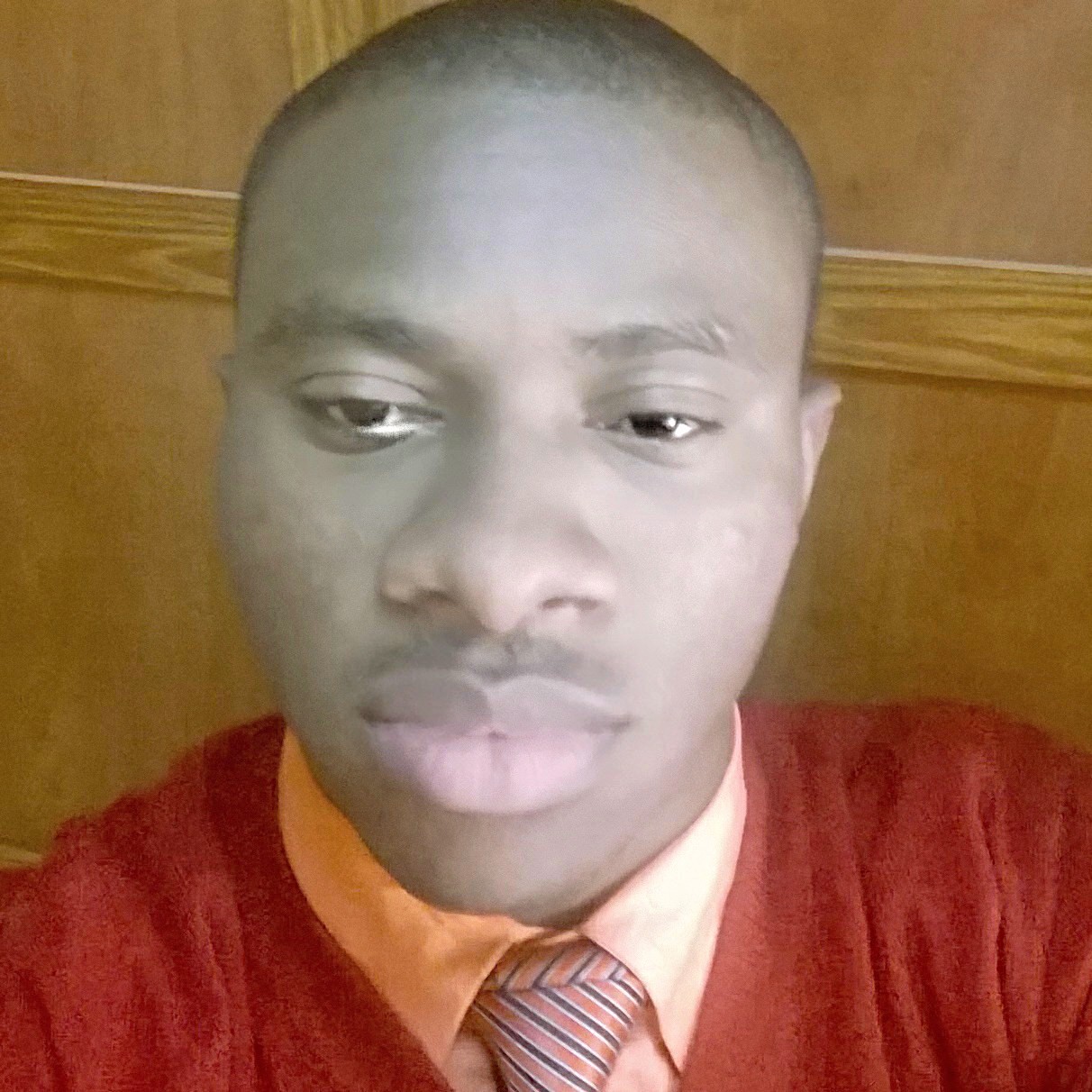 MICAH.362368@2freemail.com 	  KEY SKILLSStrong Business Acumen, Strong Negotiation Skill, Strong Marketing Strategy;Excellent  verbal and written Communication,  self confidence, Numerate and Analytic;Fluent in English language and Arabic;Passionate about Sales and Target Achievement;Advanced Knowledge of  Customer Relationship Management (CRM) Software;Team player,  Delivery with pace and Effective decision making;Advance knowledge of  IT system, Oracle Software , Siebel and Microsoft Office Windows.CAREER EXPERINCE  August  2014 - Till Date                                                                              OOREDOO QATAR  ( NOC is Available on Request)Position: B2C Sales ExecutiveResponsibilities: I  maintain consistent and professional standards of service in support of the business interests and activities of all our business partners and third party clientsI ensure the correct products and services are delivered to customers in a timely manner; I also
Serve as the link of communication between key customers and internal teams.I resolve any issues and problems faced by client / customers and deal with complaints to maintain trust; I play an integral part in generating new sales that will turn into long-lasting relationships.Prepare regular reports of progress of Sales and revenue forecasts to internal and external stakeholdersI maintain financial accounts by processing customer adjustment.I recommend potential products or services to management by collecting customer information and analyzing customer needs.I respond to customers need overs the phone thereby selling the company’s product or service over the phone.I contribute to  team effort by accomplishing target result as needed. Enter the customer information in  appropriate forms and by using  CRM software.I process the customer's purchase orders, services, SIM card, subscription packages, applications and forms.I activate or terminate any product or service and get it processed within the time committed to the customer.I meet sales target; I collect payment of bills either by cash, credit cards or checks and subsequently activate customer  service when barred or suspended.I escalate (Using Siebel Software) the important complaints where the customer's query needs senior assistant or back office team support.I sell the equipment, services, wireless devices of the telecommunication  company in a convincing mannerPrepare and maintain proper paperwork and Receipt and Report.August 2012 - July 2014                    GRAND HYATT HOTEL, Qatar.                                                                                                                  Position:  Business Sales & Marketing ExecutiveResponsibilitiesI Sold  hotel products, Negotiate, Analyze market trend that best meet customers needs.I provided customer service and respond to customer inquiries and complaints; I strive to achieve sales target and objectives by ensuring sales in the area of responsibility.I maintained record of customers information and undertake frequent guest visit; I make representation to generate sales of hotel products and services.I analyzed sales and coordinate after sales service; I ensure there is price on items, stack and display items for sales and make them look attractive.I analyzed competitor’s  activity in order to utilize the information to work out an aggressive counter sales and marketing strategy.I recorded customer or client complaints and find solutions to solve the issue; I submit reports on sales and other daily activities and also provide support on warranty issues.I operated cash registers and accept payment; I also  prepare finance arrangements. for example, invoices and contracts, if authorized by the Sales  Manager.   I maintained an organized and clean appearance in all work areas; Use telephone etiquette with incoming calls; Locate and utilize transport facilities and participate in project and initiatives.I developed and maintain business relationships with current customers and prospective customers in the assigned territory or market segment to generate   new business for the CompanyI promote or sell or secures orders from existing and prospective guest through relationship based approach, telephone sales or telemarketing in the Company.February  2009 - June 2012                                                                        GUINNESS, NIG PLC.Position :   B2C Sales Executive and  Administrator SupportResponsibilities:I conducted research, compile data and prepare papers for consideration and presentation by executives, committees and boards of directors.I leaded  the key sales effort for the assigned market to ensure the achievement of the revenue sales targets in accordance with Company commercial strategy and objectives.I developed and implement the marketing and sales plan for the assigned target market.I wrote business plans for all current and opportunity tender business; supervise the negotiation and administration process related Company’s revenue, contracts with relevant sales distribution channels and partners. I focus on growing and developing the existing clients, together with generating new business; I monitored revenue results and forecast of clients on periodic basis and recommend corrective actions if necessary. I also investigate and report benchmark. I planned and implemented events towards designated customers within the assigned market, in conjunction with public relations department.I generated memos, emails and reports when appropriate; I responded to questions and requested for information. I file and retrieve corporate documents,records and reports. I provided excellent customer care and endeavor to build long lasting relationship with customers.I made key contribution to the management of the communication plan while I monitor and update  programmer plans on a wider basis.I developed and maintain relationship with key office suppliers and vendors , maintain the condition of the office and arrange for necessary repairs by liaising with building management , facilities, contractors , local leadership and other stake holders.I answered incoming calls and assume other duties when needed.ACEDEMIC QUALIFICATIONB.A (Hons) Business Administration Degree                                                                                        Federal University of Benin  2009 - 2012                                             A Levels:    Maths (A) English (A)  Technology   (B) Science (C) Economics (B)                             Eminent Education College 2005 - 2008                                                                                                                                                  